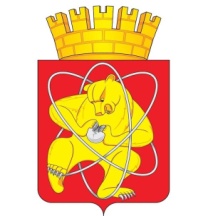 Городской округ«Закрытое административно – территориальное образование  Железногорск Красноярского края»АДМИНИСТРАЦИЯ ЗАТО г. ЖЕЛЕЗНОГОРСКПОСТАНОВЛЕНИЕ12.03.2024                                                                                                                                             №  369г. ЖелезногорскО подготовке и проведении культурно-массового городского праздника «Масленица идёт, весну за руку ведёт».В соответствии с Федеральным законом от 06.10.2003 № 131-ФЗ «Об общих принципах организации местного самоуправления в Российской Федерации, Постановлением Администрации ЗАТО г. Железногорск от 15.11.2023 № 2290 «Об утверждении сводного плана организации ярмарок на территории ЗАТО Железногорск на 2024 год», руководствуясь Уставом ЗАТО Железногорск, ПОСТАНОВЛЯЮ:1. Подготовить и провести 17 марта 2024 года городской праздник «Масленица идёт, весну за руку ведёт».2. Утвердить состав организационного комитета по подготовке и проведению городского праздника «Масленица идёт, весну за руку ведёт» согласно приложению № 1 к настоящему постановлению.3. Утвердить план мероприятий по подготовке и проведению городской праздник «Масленица идёт, весну за руку ведёт» согласно приложению № 2 к настоящему постановлению.4. Отделу управления проектами и документационного, организационного обеспечения деятельности Администрации ЗАТО                  г. Железногорск (В.Г.Винокурова) довести настоящее постановление до сведения населения через газету «Город и горожане».5. Отделу общественных связей Администрации ЗАТО г. Железногорск (И.С. Архипова) разместить настоящее постановление на официальном сайте Администрации ЗАТО г. Железногорск в информационно-телекоммуникационной сети «Интернет».6. Контроль над исполнением настоящего постановления возложить на исполняющего обязанности заместителя Главы ЗАТО г. Железногорск по социальным вопросам Ю.А. Грудинину.7. Настоящее постановление вступает в силу после его официального опубликования и применяется к правоотношениям, возникшим с 19 февраля 2024 года.Глава ЗАТО г. ЖелезногорскД.М. Чернятин